STAFF ATTENDANCE SHEET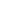 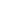 [Company Name] 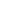 [Address] [Phone Number][Email Address]Attendance SummaryAttendance SummaryLegendsLegendsAttendance Range:One MonthOne MonthAAbsentMonth:MayMayPPresentYear:20202020LLeaveStaff IDStaff NameDesignationAPLTotal Working Days001HenryMarketing Manager0415002WilliamAccountant0505003EllaDeveloper1315004OlivaDeveloper0505005SophiaHR0415Staff IDStaff NameDesignationMonTueWedThuFriStaff IDStaff NameDesignationMonTueWedThuFri1HenryMarketing ManagerPPLPP2WilliamAccountantPPPPP3EllaDeveloperLPPAP4OlivaDeveloperPPPPP5SophiaHRPPPPL